Detailed CV of Dr. K. K. Jose                               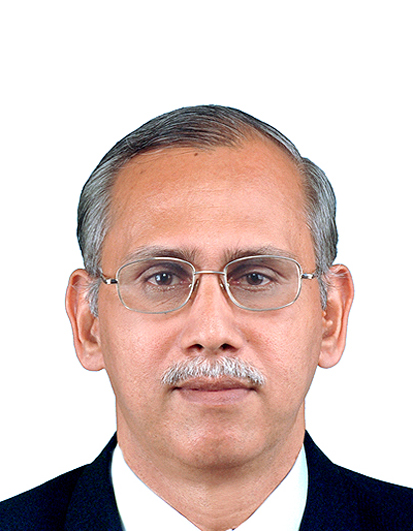 Name			: Dr. K. K. Jose M.Sc; M.Phil; Ph.D.  FRSS, FSMS      (Kanichukattu Korakutty Jose)Date of birth & Age	: 03 July 1957; 62 yrsPresent Title		: Director, School of Mathematics & Statistics, M.G.Uty                                      ; Director, School of Data Analytics, M.G.Uty, Kottayam                                      : Adjunct Faculty, Dept. of Statistics, Kannur University                                      : Adjunct Faculty in Biostatistics, NHRIMH, Kurichy, Ktm     Former assignments       : Hon. President, Kerala Statistical Institute, Tvm                                         (2015-18)                                       : Emeritus Scientist, KSCSTE, Govt. of Kerala                                         (2015-18).                                      : Professor and Head, Dept. of Statistics, CURAJ                                         Central University of Rajasthan (2014-15)                                      : Principal, St. Thomas College Palai (2009-2014)                                       : Professor and Head, Department of Statistics and                                        Biostatistics, St. Thomas  College, Pala (1997-2009)                                      : Director-in-charge, Centre for Mathematical Sciences,                                         Pala Campus (2000-2012)        Home Address		: Kanichukattu, No.PMC/XXII/338, Arunapuram P.O.,                                         Pala –686574,  Kerala, India Phone:91-4822-216493                                             Mob:91-9446560608, 8304870247  E-mail: kkjstc@gmail.com, kkjose@curaj.ac.in                                             Website:  www.stcp.ac.in, www.sms.mgu.ac.inEducational Details:SSLC, 1973, Kerala, 66.83%, First ClassPre-Degree, 1975, Kerala University, 69.30%, First ClassB. Sc (Mathematics), 1978, Kerala University, 91.50%, I Class, 10th Rank.M. Sc (Statistics), 1980, Kerala University, 69.90%, I Class, University First Rank, Nagam Aiya Gold Medal Winner of Kerala UniversityM.Phil (Statistics), 1990, Kerala University, Grade A (above 60%)Ph.D. (Statistics), 1995,  (Guide: Dr. R.N. Pillai, HOD  Stat Topic: Some Aspects of Non- Gaussian Time Series Modelling) Diploma in Student Counseling, Diocese of Palai, 1997, KeralaTeaching Experience: Lecturer in Statistics, 1980,   , Thrikkakara, , KeralaLecturer in Statistics, 1980-88,  Pala, KeralaSenior Lecturer in Statistics, 1988-95, , Pala, KeralaReader in Statistics, 1995-97,  Pala, Kerala,Assoc. Professor and Head, Department of Statistics, 1997-2009Principal Special Grade/Professor of Statistics (2009-2014)Professor of Statistics, Central University of Rajasthan (2014-15)Areas of Specialization and Courses Taught at PG level: Stochastic Processes, Time Series Modeling and Analysis, Multivariate Statistical Methods, Design of Experiments, Statistical Inference, Queuing Theory, Matrix Algebra, Distribution Theory, Probability Theory, Sample Surveys, Micro array Modeling, Reliability Theory, Bayesian Inference, Statistical Physics, Biostatistics etc.Honors and Awards: 1. Secured University First Rank & Nagam Aiya Gold Medal for M.Sc (Statistics), 1980, Kerala University, Trivandrum.2. Won Best College Teacher Award, 1999, St. Thomas College Pala, Kerala3. President, Kerala Statistical Association during 2000-02, 2002-04, 2004-064. General Secretary, Kerala Statistical Association 1994-96,1996-98,1998-20005. Executive Council Member of Indian Society for Probability and Statistics (2002-04, 2004-06, 2006-2008)6. Executive Council Member of Society for Statistics and Computer Applications (1998-2000,2000-2002,2008-2010,2010-12,2012-14)7. Joint Secretary, Indian Society for Probability and Statistics (2006-2008)8. AIACHE National Award for Best College Teacher, New Delhi (2006)9. St. Berchman’s Award for Best College Teacher in Kerala (2007)10. Air India- Manorama BOLT Award 2008 for best teachers.11. Elected as Member of International Statistical Institute, The Netherlands in 200712. M.G.University Award for Best College Principal for promoting NSS activities during 2010-11, 2013-14.13. Professor P. V. Sukhatme Award 2012 for Contributions to Statistics and Biostatistics, Indian Society for Medical Statistics, New Delhi14. Elected Fellow of the Royal Statistical Society, UK, 201215. Dr. Sam Higgin Botham Award for the Best College Principal in India during 2012-13 by AIACHE, New Delhi.16. Elected President, St. Vincent De Paul Society, Palai CC ( 2014-2020) 17. Awarded KSCSTE Emeritus Fellowship by Govt. of Kerala (2015-18). 18. President, Kerala Statistical Institute, Thiruvananthapuram (2015-18)19. Awarded Fellow of Indian Society of Medical Statistics FISMS (2019)20. Received  Best Alumni Award, Deva Matha College, Kuravilangad (2019)21. Awarded Fellow of Indian Society for Probability & Statistics FISPS (2021)Membership in Professional Societies: Elected Fellow of the Royal Statistical Society, UKElected Fellow, Indian Society for Medical Statistics, New DelhiElected Member, International Statistical Institute, NetherlandsMember, Bernoulli Society for Probability and Mathematical StatisticsMember, Institute of Mathematical , U.S.A.Member INFORMS Operations Research Society, U.S.A.Member, International Society for Business and Industrial Statistics Member, International Society for Bayesian Analysis (ISBA)Life Member and Fellow, Indian Society for Medical Statistics (ISMS)Life Member, Indian Society for Probability and Statistics (I.S.P.S.)Life Member, Indian Statistical Association (ISA)Life Member, Society for Statistics and Computer Application (S.S.C.A.)Life Member, Kerala Statistical AssociationMembership / Participation in Academic Bodies:Coordinator, Expert Curriculum  Committee in SMS & SDA, MG Uty(2020-23) Member, Research Council for Science and Engineering, KSCSTE, Govt. of Kerala (2013-16) Member, Technical Advisory Committee, Kerala State Strategic Statistical Plan, Govt. of Kerala (2013-16)Chairman/Expert Committee Member, M.Sc Biostatistics and M.Sc. Actuarial Science at M.G. University, Kerala (2005-15)Member, Academic Council, Central University of Rajasthan (2014-15).Chairman/ Member, P.G. Board of Studies in Statistics at Mahatma Gandhi University, Kottayam, India (2000-10).Member, P.G. Board of Studies in Statistics at Kannur University, Kerala (2007-10)Expert Committee Member, Redressing Anomalies in CBCSS system at M.G. University, Kerala (2010-13)Governing Council Member, Deva Matha College, Kuravilangad (2011-14) Core Committee Member, B.Sc. Statistics, M.G. University, Kerala (2002-05)Chairman/Member in P.G. Board of Examiners at Kerala, M.G., Cochin, Calicut Universities in Kerala (2006-09)Chairman/Member in Board of Adjudicators for M. Phil / Ph.D. Theses at Kerala, M.G; Calicut, Dr. M. G. R. Medical University, Bharathiyar and Bharathidasan Universities in South India.Member, Subject Expert Committee for Selection of College Teachers, M.G. University, Kerala(2005-2013)Research Guide in Statistics, M.G. University, Kerala from 1997 onwards.Expert for approving Ph.D. Syllabus, Equivalence of courses etc at MG UniversityMember Secretary, Programme monitoring and management committee (PMMC) for DST project in Mathematical Sciences at CMS, Kerala(2005-10)Member of the Panel for DST-INSPIRE Camp Resource Persons(2008 onwards)Member, KSCSTE Young Researchers Award Committee 2012, 2013.Member, Judging Committee for Kerala Science Congress of KSCSTE during 2014, 2015, 2016, 2017, 2018, 2019.Editorial/Refereeing Work: Referee for the international journal Statistical Papers, Springer, GermanyReviewer of Journal of Multivariate Analysis, Elsevier Publications, U.S.A.Referee for the Journal Communications in Statistics, Theory and Methods,  & Francis, USAReferee of Biometrical Journal, John Wiley, USAReferee for the international Journal of Systems Science and Complexity, Springer, China.Referee for the international Journal IEEE Transactions on Signal ProcessingReferee for  the Journal Applied Statistics, Taylor and Francis, USAReviewer for the journal Journal of Advances in Research, ElsevierReviewer for American Mathematical Reviews, American Math Editor, Sastrapadham Magazine and Science World MagazineChief Editor, STARS International  Journal in SciencesExecutive Editor, Journal of the Kerala Statistical AssociationEditor, Kerala StatisticianReferee for Journal of Indian Statistical AssociationResearch Supervision and guidance: Number of Ph. D.  awarded under the guidance of Dr. K. K. Jose = 24 +3*Number of M. Phil theses supervised successfully = 2                    * co-guide      Number of M. Sc. Theses supervised = 76Project Works Successfully Completed:1.Major Research Project sponsored by the Ministry of Statistics and Programme Implementation, Government of India under awards and recognitions for Meritorious research in Statistics.Title: Non-Gaussian Time Series Models for Agricultural Crop Prices and an assessment of WTO Regime in India; 2002-2005 (2005). Rs 2 lakhs2.Minor Research Project sponsored by UGC, New DelhiTitle: Non-Gaussian Models for Time Series Data with Exact Zeros (2003-2005) (2005), Rs.15,000/-3.Third SERC School in Special Functions …sponsored by DST, Co-Director, March-April 2005.4.Fourth SERC School in Stochastic processes, Statistics and Astrophysics sponsored by DST, Co-Director, to be held in March-April 2006.5.Fifth SERC School in Stochastic processes, Statistics and Astrophysics sponsored by DST, Co-Director, held in April-May 2007.6. Minor Research Project Sponsored by UGC, New Delhi, Rs.90,000/-Title: Generalizations of Mittag-Leffler Processes  and Applications (2007-2009)7.DST-FIST Project to Dept. of Statistics: Coordinator (2002-2007), Rs.27.5 lakhs8.UGC Inno. Program in M. Sc Biostatistics: Director (2005-2010), Rs.50 lakhs.9. Co-investigator in the DST Project at CMS Pala Campus (2006-2011), Rs.2.05 crores, Setting up a Core Research Group under IRHPA program of DST, India10. DST sponsored Training program in Mathematical Sciences to Undergraduate students 2008-2009 (5 camps of 10 days each conducted)11. UGC sponsored Major Project on Marshall-Olkin Generalised Family of Distributions and Their Applications (2012-2015) Rs.9.95 Lakhs12.  DST-FIST Project to all Science Departments (2013-18) Rs.90.00 lakhs13. KSCSTE Major Project titled A Study on Assymmetric Distributions and Their Applications under Emeritus Scientist scheme (2015-18) Rs.16.50 lakhsOther Assignments held at St.Thomas College Palai / Local Level:Chairman, Pastoral Council, Diocese of Palai (2021-2025)Managing Board Member, St.Thomas College Palai (2009 onwards)Managing Board Member, Deva Matha College, Kuravilangad (2010-2014)Chairman , RUSA Committee, Alphonsa College PalaiMember of Advisory Board, Civil Service Academy, PalaiCoordinator: NAAC Internal Quality Assurance Cell (2000-07)Coordinator: UGC Projects and Proposals (1994-2000)Controller of Examinations (1999-2000, 2001-2002)Advisor, National Service Scheme (1988-1990)Secretary, College Co-operative Society (1985-1988)Director, Civil Service Forum (1995-2000)Director, Women’s Forum (2001-2007)Member, Research & Consultancy Services CellMember, College Council & Planning CommitteeSecretary/Chairman, St. Thomas Society for Science and ReligionMember, Faculty of Religion for last 33 yearsFaculty member, Civil Service Institute, PalaMember, Pastoral Council, Diocese of Pala (5 terms- 2003 onwards )Member, Higher Education Council, Diocese of Pala President/Executive member, P.T.A. Chavara Public School PalaPresident/Executive member, P.T.A. Alphonsa College, Pala (2010-14)Treasurer /Executive member, P.T.A. St.Thomas College, PalaMember, Executive Council, Alumni Association, S.T.C. PalaVice-Chairman, Science Writers Forum, PalaChairman, Centre for Quantitative Analysis and Research in Social Sciences, PalaConferences/Seminars/Workshops/Refresher Courses etc Organized:Organized 12 annual conferences and at least 200 regional conferences for Kerala Statistical Association. Also organized more than 200 quiz competitions and Seminars in Statistics at State /Regional level as General Secretary / President, KSA during 1995-2007.Coordinator, Refresher Course in Statistics, M.G. University held at STC Palai (2001)Chief Organizer, UGC sponsored National Conference on Stochastic Modeling, Design and Inference (1999)Chief Organizer, Annual Conference of SSCA and National Seminar on Statistics and Computer Applications, November 2000Chief Organizer, National Workshop on Statistics in Theory and Practice, sponsored by Indian Academy of Sciences, March 2003Chief Organizer, 24th Annual Conference of I.S.P.S. and International Conference on Statistical Theory and Applications, ICSTA November 2004Chief Organizer, International Workshop on Matlab, March 2005Chief Organizer, 7th Annual Conference of SSFA and International Conference on Special functions and Applications, May 2007Chief Organizer, 10th Annual Conference of Society for Statistics and Computer Applications to be held in November 2007Chief Organizer of the International Workshop on Bayesian Inference, MCMC Methods, Open BUGS and R, December 2008Co-Director of 6 DST sponsored SERC Schools for researchers in Mathematical Sciences (2005,2006,2007,2008,2009,2010).Co-Director of DST sponsored training camps for Undergraduate students in Mathematics and Statistics during 2008, 2009,2010.Chairman of International Conference on Mathematics and Statistics (ICMS), 2011Chairman of International Conference on Biostatistics and  Epidemiology, ICE 2012Chairman, International Conference on Stochastic Modeling and Workshop on Meta Analysis, ICSM-IWMA 2014Chairman, National Conference on Time Series and Actuarial Science(NCTAS2015) held at Central University of Rajasthan in  August 2015.Chairman,  International Conference ICSA 2018 held at Palai  in January 2018.Chairman, International Conference on Mathematics, Statistics and Data Science, (ICMSDS 2022)  held at MG University during 27-28 February 2022.Consultancy Resource person for more than 25 UGC-sponsored refresher courses in Statistics / Stochastic Processes / Biostatistics etc.Consultant for research works at Rubber Board, C.P.C.R.I; C.T.C.R.I; K.F.R.I; Department of Economics and Statistics of the Government of Kerala, M.G. University Departments, I.P.S.R., many researchers etcLecture Notes compiled for P.G. Diploma in Statistics offered by the School of Distance Education, M.G. University. Guest Faculty at School of Distance Education, M.G. University, Guest Faculty at Civil Service Institute, PalaInvited Speaker at Conferences / Seminars attended etc:Invited Speaker at more than 100 National/International Conferences/Seminars at Mysore (1998,2000), Pune (2001,2006,2007), Cochin (2002, 2004, 2007,2008), Guntur (2004), Calicut (2005), Trivandrum (2003, 2006,2010), Philadelphia*, USA (2002), Northern Illinois*, USA (2002), Berlin*, Germany (2003), Frankfurt*, Germany (2005), Bangalore (2005), Pune (2006, 2009), Coimbatore (2006, 2007,2009), Mumbai (2007), Lisbon, Portugal (2007), Singapore (2008), Cochin (2009), Pune (2009), Chennai (2010), Kuwait (2010), Trivandrum (2011, 2012), Chennai (2010,2011,2013,2015), Dublin, Ireland (2011), Coimbatore (2011), Bangalore (2011) ,Kochi (2011,2012), Bhubaneswar (2012), Hyderabad (2012), Pala (2004,2007, 2011,2013,2014), Ludhiyana (2012), Vellore (2013) Hong Kong, China(2013), Pondicherry (2012,2013), Tirupati (2014), Jammu (2014), Rajasthan (2015), Rome (2016) etc. (*could not attend due to non-issue of VISA.) List of Major Conferences/ Seminars Participated and delivered Invited Talks during last 3 years Dr. K. K. Jose delivered an invited talk on ‘ Three Decades of   Non-Gaussian Auto-regressive Time Series Modeling and Applications in the National Seminar on Recent Trends in Statistical Sciences held as part of  of National Statistics Day Celebrations held at  Dept. of  Statistics, University of Kerala during 26-28 June  2019.Dr. K. K. Jose delivered an invited talk on ‘Recent Developments in Autoregressive Processes and Financial Modeling in the National Seminar on Recent Trends in Statistical Sciences held as part of te 40th Annual Conference of the Kerala Statistical Association held at  Dept. of  Statistics, University of Kerala during 7-9 March 2019.Dr. K. K. Jose delivered an invited talk on Time Series Analysis and Modeling of Agricultural Crop Prices in the Indian Science Congress held at Manipur University during 16-20 March 2018.Dr. K. K. Jose delivered an invited talk on Generalized Transformer Transformed  family of Distributions  and Their Applications in Industry in the National Seminar on Statistical Modeling and Data Analytics  held on 19-20  March 2018 at Madras University, Chennai.Dr. K. K. Jose delivered a series of talks on the Opportunities in Statistics and Related Fields at Dept. of Statistics, Kannur University on 22 August 2017.Dr. K. K. Jose participated and delivered an invited talk on Generalized Count Models with Mittag Leffler and Gumbel Interarrival Times in the International Conference on Statistics for Twenty First Century organized by University of Kerala during 15-17 December 2017.Dr. K. K. Jose delivered an invited talk on ‘Biostatistics Teaching and Research in India: Challenges and Opportunities in the International Conference ICSA 2018 held at St. Thomas College Palai during 3-5 January 2018.Dr. K. K. Jose participated and delivered an invited talk on  Bayesian Methods in the Detection of Gravitational Waves in international conference organized by  Bharathiyar University, Coimbatore as part of the Annual Conference of ISPS during 5-7 January 2018.Participated in the Kerala Science Congress 2018 held at Govt Brennan College, Thalasserry during 28-30 January 2018 and acted as a judge in the poster and oral presentations for Young Scientist Award Competition in Mathematical and Statistical Sciences.  Dr. K. K. Jose delivered an invited talk on ‘ Big Data, Data Science and Biostatistics’ at St. Thomas College Thrissur in the National Seminar held as part of Annual Conference of KSA held during 15-17 February 2018.Dr. K. K. Jose delivered an invited talk on T-X family of Distributions in the National Seminar on Recent Trends in Statistics held on 13-15 March 2018.Dr. K. K. Jose delivered an invited talk on T-X family of distributions and Gumbel-Pareto model with Applications in Industrial Reliability Sampling Plans in the National Seminar on Statistical Theory and Applications (NSSTA 2017) held at University of Kerala during 27-29 June 2017.Dr. K. K. Jose delivered an invited talk on ‘Data Science and Statisticians’ at Govt. sponsored  held at Govt Arts and Science College, Kozhikode in January 2017.Dr. K. K. Jose delivered an invited talk on ‘Data Science and Emerging Opportunities for Statisticians’ at KSA annual conference held at Kannur University in Feb 2017.Participated in the Annual Conference of KSA held at Nirmala College Muvattupuzha held at 12-13 February 2016 and delivered the Prof. K. Ramakrishna Pillai Memorial talk on ‘Generalized Families of Assymmetric Distributions and Applications’.Participated and delivered two invited talks on ‘Biostatistics in India- Recent Developments and Challenges’ and ‘Generalizations of Marshall-Olkin Family and its Applications in Biostatistics’ in memory of Dr. R. N. Pillai in the International Conference on Statistics in the Twenty first Century (ICSTC) held at University of Kerala during 17-19 Dec 2015.Participated in the National Conference NCTAS held at Central University of Rajasthan  during 25-26 August 2015 and delivered an invited talk on ‘Three Decades of Non-Gaussian Time Series Modeling’.Participated and delivered the Keynote talk on ‘Statistical Computing and Career Opportunities: Scope and Need’ in the UGC sponsored National Workshop on Mathematical and Statistical Modeling and Computing held on 10-12 August 2015 at Assumption College Changancherry.Participated in the Kerala Science Congress 2016 held at University of Calicut during 28-30 January 2016 and acted as a judge in the Young Scientist Award Competition in Mathematical and Statistical Sciences. Delivered a series of Lectures on Stochastic Processes and Time Series Modelling at Department of Statistics, Kannur University during 28 February and and 1 March 2016. Dr. K. K. Jose delivered an invited talk on ‘Statistical Modeling and Probability Distributions’ at Baselios College, Kottayam on 8th January 2016.Dr. K. K. Jose delivered an invited talk on ‘Teaching, Research and Consultancy’ in the Workshop for college teachers at S.B. College Changanacherry on 15 September 2016. Dr. K. K. Jose participated and delivered an invited talk on ‘Challenges of Indian Agriculture and Non-Gaussian Time Series Models for Agricultural Crop Prices’ in the International Conference on Agricultural Statistics (ICAS 2016) organized by FAO-UN at Rome during 26-28 October 2016.Dr. K. K. Jose delivered an invited talk on ‘Research and Career Opportunities in Statistics and related areas’ on 19-10-2016 at the Dept. of Statistics, Calicut University.Dr. K. K. Jose participated and delivered an invited talk on Harris Extended Distributions and Their Applications in ICSTC international conference organized by University of Kerala in 17-19 Dec 2016.Participated and delivered invited talk on “Marshall-Olkin Family of Generalized Distributions and Their Applications’ in the DST National Conference on Recent Trends in Statistical Theory and Practice at Madras University, Chennai during 16-17 March 2015.Participated and chaired a session in the International Conference on Optimization and Business Analysis for Sustainable Development, Central University of Rajasthan, 20-22 February 2015Participated and delivered invited talk on ‘Some Generalized Poisson Processes and their Applications’ in the International Conference on Biostatistics held at University of Jammu during 1-3 November 2014 as part of ISMS Annual Conference.Participated and delivered an invited talk on ‘Count Models for Modeling Climate Change and Incidence of Diseases” in the International Conference on Statistics and Information Technology for a Growing Nation held at SV University, Tirupathy during 31 Nov-2 December 2014 as part of Annual Conference of ISPS.Delivered an invited talk on ‘Lifetime Modeling using Marshall-Olkin Generalized Exponential Distribution’ in the International Conference on Stochastic Modeling and Workshop on Meta Analysis held at Palai during 3-5 January 2014.Delivered an invited talk on ‘Product Autoregressive Models and Financial Modeling’ in the National Seminar on Statistics for Twenty First Century held  at Dept. of Statistics, University of Kerala, during 18-20 March 2014.Participated in the World Statistics Conference and 59th Biennial Meeting of International Statistical Institute held at Hong Kong, China during 25-30 August 2013 and delivered an invited talk on “Brownian - Laplace Motion and its Applications in Financial Modeling”.Participated and delivered an invited talk on ‘Bio-Statistical Applications of Marshall-Olkin Family of Distributions’ in the International Conference on Biostatistics and Epidemiology held at CMC Vellore as part of ISMS Annual Conference and International Year of Statistics celebrations during 28-30 October 2013Participated in the National Seminar on Higher Education in India as part of Diamond Jubilee Celebrations of Xavier Board of India held at Christ University, Bangalore on 4th July 2012.Delivered a plenary talk on ‘Time Series Modelling of Temporal Micro-array data on cancer’ in the ‘International Conference on Epidemiology with special emphasis on Modelling  Time Series Data on Cancer’  held at Pala during 16-18 August 2012.Delivered an invited talk on ‘A New Counting Process Model for Interdependence between Climate Change and Epidemic Incidence with special reference to Chikungunya  and Cholera’ in the National Conference on Medical Statistics organized as part of the Annual Conference of Indian Society for Medical Statistics held at Dayanand Medical College and Research Institute, Ludhiyana, Panjab during 6-8 October 2012.Delivered an invited talk on “Discrete Mittag-Leffler Distributions and Integer valued Autoregressive Processes’ in the National Conference on Statistics for 21th Century’ held at Dept. of Statistics, University of Kerala during 10-12 December 2012.Delivered an invited talk on ‘Random Self-decomposability and its Applications in Autoregressive Time Series Modelling’ in the International Conference on Frontiers of  Statistics and its Applications held as part of 32th ISPS Annual Conference held at Pondicherry Central University during 21-23 December 2012.Delivered an invited talk on ‘Three Decades of Non-Gaussian Autoregressive Time Series Modelling- A Review ’ in the International Workshop on Statistical Analysis of Time Series Data and Applications organized by Dept. of Statistics, CUSAT, Kochi as part of International Year of Statistics 2013 celebrations, in collaboration with International Society for  Business and Industrial Statistics during 14-16 January 2013.Delivered an invited talk on ‘Applications of Generalized Marshall-Olkin Exponential Distributions’ in the National Seminar on Statistical Theory and Applications organized by the Dept. of Statistics as part of International Year of Statistics 2013 celebrations and Annual Conference of the Kerala Statistical Association during 15-16 March 2013.Participated in the National Conference for Vice Chancellors and Principals on ‘Inspiring Higher Educational Institutions for Nation Building’ organized by AIACHE, New Delhi and held at Christ University, Bangalore during 1-3 May 2013. Delivered an invited talk on ‘Product Autoregressive Models with Log-Laplace and Double Pareto Log-Normal Marginal Distributions’ in the International Conference on Statistics, Science and Society: New Challenges and Opportunities organized by Indian Statistical Institute, Madras University and International Indian Statistical Association as part of International Year of Statistics, 2013 Celebrations at Chennai during 2-5 January 2013. Participated in the World Statistics Conference and 58th Biennial Meeting of International Statistical Institute held at Dublin, Ireland during 22-30 August 2011 and delivered a contributory talk on “Marshall-Olkin Distributions and Their Applications in Time Series Modeling  and Stress-Strength Reliability Analysis” under ISI-World Bank Travel Fund Award.                        Ph.D. Awarded/completed under my supervision (24+3*=27)V. Seethalekshmi (2003). “Non-Gaussian Time Series Modeling and Applications”. (Ph.D. awarded in 2004)Alice Thomas (2003). “A Study on a Class of Univariate and Bivariate Distributions with Special Emphasis on Time Series Modeling” (Ph.D. awarded in 2004).Jikcey Issac (2004). “Single Use Confidence Regions in Multivariate Calibration”. (Ph.D. awarded in 2005).Merry Eapen (2004). “Some Contributions to the Use of Auxiliary Information in Sample Surveys” (Ph.D. awarded in 2005) Joy Jacob (2005). “A Study of Non-Gaussian Distributions and Time Series Models”. (Ph.D. awarded in 2006)J. Sreekumar (2007).  “Statistical Modeling of Micro-arrays and Gene Expression Data” (Ph.D. awarded in 2008).E.S.Sindhu *(2008) Random Walk on 3 or more dimensions and Applications in Chemistry (Ph.D. awarded in 2009, *co-guide only)Shanoja R. Naik (2008) “Pathway Distibutions, Autoregressive Processes and Applications” (Ph.D. awarded in 2009).Jayamol K.V.(2009) “On Some Lifetime Distributions in Statistical Reliability Modelling  and Their Applications” (Ph.D. awarded in 2010 )Lishamol Tomy(2009) “Time Series Models with Convolutions of Gaussian  Non-Gaussian Marginal Distributions”(Ph.D. awarded in 2010)Padmini Uma (2009) “Ramifications of of alpha- Laplace Distribution and Applications” ( Ph.D. awarded in 2010 )Ancy Jose (2010) “A Study on Marshall-Olkin Distributions and Minification Processes”( Ph.D. awarded in 2011)E. Krishna (2011) “Marshall-Olkin Generalisation of Some Distributions and Their Applications ” (Ph.D. awarded in 2012)Rani Sebastian (2011) “Autoregressive Minification Processes and Their Applications” (Ph. D. awarded in 2013)Aleyamma Mathew (2011)“Statistical Modelling and Projections  for Breast and Reproductive Tract Cancers in Kerala”( Ph. D. awarded in 2013)Jane A. Luke (2012) “ Confidence Intervals for Process Capability Indices with respect to Random Effects  and Autocorrelated data” (Ph. D. awarded in 2013)Bindu Abraham (2012) “Modeling and Analysis of Queuing Systems with Discrete Autoregressive Arrivals and Counting Processes” (Ph.D. awarded in  2013)Mariyamma K.D. (2013) “A Study on Discrete Distributions and Integer Valued Autoregressive  (INAR)  Processes” (Ph.D.awarded in 2014)Manu Mariam Thomas (2013) “Generalized Laplacian Distributions and Their Applications” (Ph. D. awarded in 2014).Binoy Jacob (2014)“A Statistical Approach to Godel’s Theorems with Reference to Central Limit Property”  (Ph.D. awarded in 2015)Ramesh B.Nair (2014) “ Modified Statistical  Methods for Field Experiments with Natural Rubber, Hevea Brasiliensis (Ph.D. awarded in  2015)Remya Sivadas (2015)  “On Generalizations of Marshall-Olkin Family and their  applications in reliability and industry” ( Ph.D. awarded in 2016)Savitri Joshi(2016)* “Inference on Change point problem in hazard rates and other related studies”.(Joint supervisor at Central University of Rajasthan; Ph.D. awarded in 2017)Jeena Joseph (2018) Gumbel-X Family of Distributions and Their Applications (Ph. D. Thesis awarded in 2019).Jisha Varghese:  “On Generalized Skew- Symmetric Distributions and their Applications”. (Ph. D. awarded in  2019). Albin Paul: “A New Class of Asymmetric Distributions and Their Applications”. (Ph. D. awarded in  2020).Shalitha Jacob*: “ Some Families of   Distributions with Applications in Lifetime Modeling and Risk Analysis ’’ (Ph. D. awarded in 2021).*co-guideResearch Papers published by K.K.Jose and teamRefereed International Journals (Google citations: Jose Kanichukattu        Total: 759, h-index-17, i-10 index: 26)K.K. Jose and Alice Thomas (2004). Bivariate semi-Pareto minification processes. Metrika, 59(3), 305-313. K.K. Jose and Alice Thomas (2003). Marshall-Olkin Pareto processes. Far East J. Theor. Statist., 9(2), 117-132. K.K. Jose and V. Seethalekshmi (2004). An autoregressive process with geometric alpha-Laplace marginals. Statistical Papers, 45(2), 337-350. K.K.Jose and V. Seethalekshmi (2002). Geometric Mittag-Leffler tailed autoregressive  processes. Far East J. Theor. Statist., 6(2), 147-153. K.K. Jose and Merry Eapen (2003). Some modified product estimators of finite population mean based on a single anciliary variable. Far East J. Theor. Statist., 10(2), 157-165. K.K. Jose and V. Seethalekshmi (2003). Autoregressive models in geometric exponential tailed marginals distribution. Journal of Statistical Studies, 23(1), 33-37. Merry Eapen and K.K. Jose (2004). Modified ratio estimators of the finite population mean based on mutli-auxiliary information. Adv & Appl. in Statist., 4(1), 109-115. K.K. Jose and V. Seethalekshmi (2004). Geometric Mittag-Leffler distributions and processes. J. Appl. Statist. Sciences, 13(4), 335-342 K.K. Jose and Alice Thomas (2005). Bivariate Marshall-Olkin Weibull minification processes. J. Statistical Studies, 24.K.K. Jose and V. Seethalekshmi (2006). Pake’s generalized Linnik and geometric  Pake’s distribution and processes. Statistics and Probability Letters, 76,318-326 K.K. Jose and Jikcey Issac (2007). Single use confidence regions in multivariate calibration. Journal of Statistical Planning and Inference,137, 1226-1235 K.K. Jose and Lishamol Tomy (2007) On Autoregressive Processes with generalized Normal –alpha Laplace Marginal Distributions. Stochastic Modeling and Appl. 9,1,75-82. Sreekumar and K.K. Jose (2007) A Bayesian Frame Work for Microarray Data Analysis, American Journal for Mathematical and Management Sciences, 27,199-212. Lishamol Tomy and K.K. Jose (2007) Geometric Asymmetric Laplace Distributions and Autoregressive Processes, Stochastic Proc. and Appl. 10, 1, 1-11. K.K. Jose and V. Seethalekshmy (2007) On Min Geometric Semi-Pareto Distribution and Process. Stochastic Modeling and Appl. 9,1,55-62K.K. Jose, Miroslav Ristic, Ancy Joseph (2007). Marshall-Ollkin Beta distributions and processes. Journal of Probability and Statistical Sciences. K.K. Jose and V. Seethalekshmy (2008) On Discrete Laplace Processes, Int. Journal of Statistics and Agricultural Applications, 4(2), 353-358. K.K. Jose, Shanoja R.Naik (2008).  A Class of asymmetric pathway distributions and an entropy interpretation, Physica A, 387,6943-6951. K.K. Jose, Lishamol Tomy and J.Sreekumar (2008) Autoregressive Processes with Normal –Laplace Marginal Distributions. Stati. and Prob. Letters.,78,2456-2462. K.K. Jose and Uma P (2009). Marshal- Olkin generalized Mittag-Leffler distribution and processes, Far East Journal of Theoretical Statistics, 28(2), 189-199. K.K. Jose, Lishamol Tomy (2009). Generalised Normal - Laplace AR Processes. Stati. and Prob. Letters.,79,1615-1620. K.K. Jose, Shanoja R.Naik (2009). On the q-Weibull distribution and its applications, Communications in Statistics: Theory and Methods, 38,912-926. K.K.Jose, Ancy Joseph and M.Ristic (2009) A Marshall-Olkin Beta Distribution and its applications., J. of  Probability and Stat. Sciences, 7(2), 173-194. K.K. Jose, Uma P., V. Seethalekshmy, H.J. Haubold (2010). Generalized Mittag-Leffler Distributions and Processes for Applications in Astrophysics and Time Series Modelling, D01 10.1007/978-3-642-03325-4-9, Springer Verlag, 79-92. K.K. Jose and Lishamol Tomy (2010). A Unified Frame Work for Gaussian and Non Gaussian AR(1) Modelling, Journal of Probability and Statistical Sciences .8(1),109-117. K.K. Jose, Shanoja R.Naik,,M.I.Ristic (2010). Marshall Olkin q-Weibull distribution and max-min Processes, Statistical Papers, 51,837-851 K.K. Jose, Ancy Joseph, Miroslav Ristic (2011). Bivariate Marshall-Olkin Weibull Minification Processes, Statistical Papers,52,789-798. K.K.Jose, Bindu Abraham (2011).  Analysis of DAR(1)/D/s Queue with Quasi-Negative Binomial-II as Marginal Distribution, Applied Mathematics, 2011, 2, 1159-1169. K.K.Jose, Manu Mariam Thomas(2011) Generalized Laplacian Distributions and Autoregressive Processes, Communications in Stat.-Theory and Methods,40,23,4263-4277. K.K.Jose and E. Krishna (2011) Marshall-Olkin Assymmetric Laplace Distribution and Processes, Statistica, anno LXXI,n.4,453-467. K.K.Jose and Bindu Abraham (2011) Count Models with Mittag-Leffler Waiting Times, Statistica, anno LXXI,n.4,501-514. K.K. Jose and Lishamol Tomy (2011). Geometric Normal Laplace distributions and processes, Journal of Applied Statistical Sciences,18,3,153-160. K.K.Jose and Jane A. Luke (2012). Confidence Intervals for Process Capability Indices for the unbalanced one-way random effect ANOVA model; Quality Reliability Engineering International,  28, 371–375. K.K. Jose and Lishamol Tomy (2011). An AR(1) Time Series Model with skew-Laplace III Marginals, Journal of Statistical Theory and Applications,9,3,417-426. K.K. Jose and Rani Sebastian (2011).  Marshall-Olkin Gumbel distributions and applications in reliability modeling and stress-strength analysis, J. Statistical Applications,5,32-49. K.K.Jose and E.Krishna (2011) Marshall-Olkin Extended Uniform Distribution, Probstat Forum e-Journal,4,78-88. K.K.Jose and Jane A. Luke (2013). Comparing two Process Capability Indices under balanced one-way random effect model; Quality Reliability Engineering International, 29, 165–172. K.K.Jose and Jane A. Luke (2012) On Confidence Intervals for Process Capability Indices for balanced one-way ANOVA model, Communications in Statistics-Computation and Simulation, 41, 10, 1805-1815. K.K.Jose and K.D.Mariyamma (2012) Integer valued autoregressive processes with generalized discrete Mittag-Leffler marginals, Statistica, anno LXXII, n.2,195-209 K.K.Jose and Manu Mariam Thomas (2012) A Product Autoregressive Model with Log-Laplace Marginal Distribution, Statistica, anno LXXII, n.3, 312-327. K.K.Jose and K.D.Mariyamma (2012) Discrete Stable-Linnik Distribution and Processes, J. Statistical Applications, 6, 22-37. K.K.Jose, E.Krishna and M.I.Ristic (2013) Applications of Marshall-Olkin Frechet Distributions, Communications in Stat.- Computation and Simulation,42,76-89. K.K.Jose and Bindu Abraham (2013) A Counting Process with Gumbel Inter-arrival Times for Modeling Climate Data, Journal of Environmental Stat., 4, 5. K.K.Jose, M.I.Ristic, T. Alice and E. Krishna (2013) Marshall-Olkin Frechet Distributions, Communications in Statistics-Theory and Methods, 42, 4091–4107. K.K. Jose and Rani Sebastian (2013) Gumbel distributions : Generalizations and  Applications, J. Probability and Stat. Sciences,11(1),17-30. K.K.Jose and Bindu Abraham (2013) DAR(1)/D/s Queue with Discrete Mittag-Leffler as marginal distribution. Statistica, anno LXXIII,n3. 317-339.K.K.Jose and K.D.Mariyamma (2013) Time Series Models with Discrete Poisson-Laplace Marginals. J. Mathematics and System Science,3, 3. K.K. Jose and Rani Sebastian (2013) Marshall–Olkin Morgenstern–Weibull distribution: Generalizations and applications, J. Eco. Quality Control, 28,2,105-116. K.K.Jose and Jane A. Luke (2013). Comparison between two Process Capability Indices using generalized confidence intervals; Int. Journal of Advanced Manufacturing Technology. 69,2793-2798K.K.Jose and K.D.Mariyamma (2014) Katz family of Distributions and Processes, J. Prob. Stat. Sciences, 12(1), 43-52, Feb. 2014 K.K.Jose, E.Krishna and M.I.Ristic (2014) On Record Values and Reliability Properties of Marshall-Olkin Extended Exponential Distribution; Journal of Applied Statistical Science,21, 1, 83–100K.K.Jose, E.Krishna and M.I.Ristic (2014) On Reliability Properties of Marshall-Olkin Generalized Exponential Distribution; Journal of Statist. Theory and Applications, 13, 3, 247-262.K.K. Jose and Manu Mariam Thomas (2014). Autoregressive Processes with Multivariate Laplace Marginals. J. Prob. Stat. Sciences; 12, 2,127-138.K.K.Jose and Manu Mariam Thomas (2014) Multivariate Normal-Laplace Distribution and Processes, Statistica, anno LXXIV, n.1, 23-40. K.K.Jose and Remya Sivadas (2015) Marshall-Olkin Exponentiated Generalized Frechet Distribution and its Applications, Journal of Probability and Statistical Sciences, 13,2, 167-178.K.K.Jose and Remya Sivadas (2015) Negative Binomial Marshall-Olkin Rayleigh Distribution and its Applications, J. Eco. Quality Control, 30, 2,189-198. K.K.Jose and K.D.Mariyamma (2016) A note on an integer valued time series model with Poisson - negative binomial marginal distribution. Communications in Statistics-Theory and Methods; 45,1, 123-131.Savitri Joshi, K.K.Jose, Deepesh Bhati (2017) Lindley hazard rate change point model under right censoring; Communications in Statistics: Simulation and Computation;. 46, 5, 3563 – 3574.K.K.Jose and Remya Sivadas (2016)  Harris Extended Burr XII and Exponentiated Exponential Distribution;  International Journal of Computer and Mathematical Sciences, 4,6  K.K.Jose and Remya Sivadas (2016) Negative Binomial Extreme Stable Marshall-Olkin Extended Lindley Distribution and its Applications, International Journal of Statistics and Probability. Savitri Joshi, K.K.Jose (2018) Wrapped Lindley Distribution and Applications; Communications in Statistics: Theory and Methods; 47, 5, 1013-1021.Jose, K.K., Jeena Joseph (2018). Reliability Test Plan for Gumbel-Uniform Distribution.  Stochastics and Quality Control. https://doi.org/10.1515/eqc-2017-0011 Jose, K.K., Albin Paul (2018). Reliability Test Plans for Percentiles Based on the Harris Generalized Linear Exponential Distribution, Stochastics and Quality Control.   https://doi.org/10.1515/eqc-2017-0025.K.K.Jose, Lishamol Tomy, Sophia P.Thomas (2018) On a Generalization of Weibull Distribution and its Application in Quality Control; Stochastics and Quality Control, EQC-2018-0011.K.K.Jose and Albin Paul(2018) Marshall Olkin Exponential Power Distribution and Its Generalization: Theory And Applications; IAPQR Transactions, 43,1, 1-27. Jose K. K., Jisha Varghese (2019). Harris Extended Log-Kumaraswamy Distribution and its Applications; IAPQR Transactions, 44,1,20-38Albin P. and Jose K.K. (2020) Harris Generalized Rayleigh  Distribution and Its Applications in Industrial Reliability Test Plan, International Journal of Statistics and Reliability Engineering, 7(3) 417-429.Jose K.K. (2020)  Biostatistician Florence Nightingale, Journal of Indian Statistical Association, 58(1), 1-8.Albin P. and Jose K.K. (2021) Harris Generalized Linear Exponential Distribution and Its Applications, Reliability Theory and Applications,16 (1) 176-187.Jose K.K., Jilby C. Jose, Liji Anna Varghese, Vivek S. Nair (2021) COVID 19 Pandemic in India: Modeling, Forecasting, and Risk Assessment. Biometrics and Biostatistics International Journal, 10 (1) 29-35.Jeena Joseph , Jose K.K. (2021) Reliability Test Plan for Gumbel- Pareto Life Time Model, International Journal of Statistics and Reliability Engineering, 7(3) 121-131.Elbin Siby, Maria Joseph, Aneena Thankachan, Jose K.K.(2021) Analysis and Forecast of COVID 19  in India , USA and Italy : An Application of ARIMA Model,Biometrics and Biostatistics International Journal, 10 (2) 75-79.Sophia P. Thomas, Lishamol Tomy, K. K. Jose (2021) Harris Extended Two Parameter Lindley Distribution and  Applications in Reliability, Reliability Theory and Applications,16 (3) 302-321.Jeena Joseph , Jose K.K. (2021)  Gumbel- Pareto  distribution and its applications in  modeling COVID data. Biometrics and Biostatistics International Journal, 10 (3) 125-128.Remya Sivadas, Jose K.K.(2022) Harris Extended Burr XII Distribution and its applications ; Asian Journal of Statistical Sciences, 2,1, 37-46.Jose K.K, Liji Anna Varghese,Vivek S. Nair, Jlby C. Jose (2022) Statistical Modeling and Epidemiological Assessment of COVID 19 Fatality in India; Emerging Trends in Disease and Health Research Vol 3, 60-69.Thomas S.P., Tomy L., Jose K.K.,  (2023) , Discrete Harris Extended Weibull  Distribution And Applications, Statistics and Applications,21, 61-77.National Level Refereed JournalsK.K. Jose, R.N. Pillai and K. Jayakumar (1995). Autoregressive minification processes and the class of distributions of universal geometric minima. J. Indian Statist. Assoc., 23, 53-61. K.K. Jose and V. Seethalekshmi (1999). On geometric exponential distributions and its applications. J. Indian Statist. Assoc., 37, 51-58. K.K. Jose, V. Seethalekshmi and Joy Jacob (2003). Generalized Laplacian and geometric alpha-Laplace distributions with applications in time series modeling. Statistical Methods, 5(2), 140-155.K.K. Jose and V. Seethalekshmi (2001). A subordinated process with geometric exponential operational time. Calcutta Statist. Assoc. Bulletin, 51(1), 203-204. K.K. Jose, Joy Jacob and A.M. Mathai (2004). Some properties of real matrix-variate inverted generalized Dirichlet integrals. J. Indian Acad. Math., 26(1), 175-189. K.K. Jose and Alice Thomas (2004). Marshall-Olkin bivariate Pareto distributions and applications.  IAPQR Transactions, 29(1), 1-9. K.K. Jose and K.V. Jayamol (2006) A Review of L and M classes of lifetime distributions. Statistical Methods, 61-76. K.K. Jose and K.V.Jayamol (2006) On G and G (α) Classes of life distributions. Statistical Methods, 105-120. K.K. Jose and K.V. Jayamol (2008). Some Characterizations of Geometric Law within G* class of Lifetime Distributions, Journal of Indian Stat. Assoc., 46, 1, 23-30. K.K. Jose and V. Seethalekshmi (2005). Recent results on geometric stable  distributions and applications.  Aryabhatta Journalof Mathematics K.K. Jose and V. Seethalekshmi (2006). On mingeometric semi-Pareto distributions and processes.  J. Stochastic Modelling and Application K.K. Jose and K.V. Jayamol (2012) On G* class of lifetime distributions and a test for geometricity against G* class; IAPQR Transactions, 37, No. 2.K.K. Jose & R.N. Pillai (1993). Generalized Autoregressive Time Series Models in Mittag-Leffler Variables- Recent Advances in Statistics, Kerala Academy of Sciences,  pp.96-103. R.N. Pillai & K.K. Jose (1994). Geometric Infinite Divisibility and Autoregressive Time Series Modeling. Stochastic Processes and Their Applications, Ed.V. Thangaraj,  pp.81-87. K.K. Jose (1995). Some Aspects of Non-Gaussian Autoregressive Time Series Modeling. Ph.D Thesis submitted to University of Kerala under the guidance of Dr. R.N. Pillai. K.K. Jose and Joy Jacob (2000). Generalized Laplacian processes. STARS Int. Journal, 1(1), 12-18. K.K. Jose and Alice Thomas (2001). Marshall-Olkin generalized Weibull distributions and applications. STARS Int. Journal,  2(1),1-8. K.K.Jose and Merry Eapen (2001). Some modified product estimators of finite population mean. STARS Int Journal, 2(2), 21-28. K.K. Jose and V. Seethalekshmi (2002). Geometric gamma distribution and its applications, STARS Int. Journal, 3(1), 10-15. Alice Thomas and K.K. Jose (2002). Multivariate minification processes. STARS Int. Journal, 3(1), 1-9. Alice Thomas and K.K. Jose (2004). Marshall-Olkin exponential time series modeling. STARS Int. Journal, 5(1), 12-22. K.K. Jose and Jikcey Issac (2004). Approximate single use confidence regions in multivariate controlled calibration. STARS Int. Journal, 5(2), 22-36. K.K. Jose and V. Seethalekshmi (2004). Geometric Stable Distributions: Theory and Applications, SET Publishers, Trivandrum. K.K. Jose and V. Seethalekshmi  (2004). On Min Geometric Stable Distributions and their Applications, Recent Advances in Statistical Theory and Applications, I, 183-196. Alice Thomas and K.K. Jose (2004). Marshall-Olkin Semi-Weibull Minification Processes. Recent Advances in Statistical Theory and Applications, I, 6-17. K.K. Jose and Merry Eapen (2005). Some improved estimators of the finite population mean based on multi-auxiliary information. J. Kerala Stat. Assoc. 15,1-8 J. Sreekumar and K.K. Jose (2005) Singular Value Decomposition Analysis for Clustering Gene Expression Data: Application to Sporulation Time Series.  Recent Advances in Statistical Theory and Applications, I, 203-215. P. Uma and K.K. Jose (2005) Inference on Laplace Distribution using Order Statistics, Recent Advances in Statistical Theory and Applications, I, 233-241. K.K. Jose, Uma P. and Seethalekshmi V. (2005). Geometric generalized alpha-Laplace distribution and processes. STARS Int. Journal, 6, 2, 1-16. K.K. Jose and V. Seethalekshmi (2005). On mingeometric exponential distribution and processes. . STARS Int. Journal, 6, 1, 12-20. Alice Thomas and K.K. Jose (2004). Marshall-Olkin logistic Processes. . STARS Int. Journal, 6, 1, 1-11. K.K  Jose (2005). Non-Gaussian time series models for agricultural crop prices and agricultural crops under W.T.O. Regime (project report submitted to MOSPI, Government of India) K.K. Jose and Jane A. Luke (2006) Exponentially weighted moving average control chart and autoregressive processes STARS Int. Journal, 7,1, 23-37. K.K. Jose (2006) Science, Mathematics and Truth, Omega, Indian Journal of Science and Religion 5, 1, 67-90 K.K.Jose (2011) Science, Mathematics and Interdisciplinary Research, Science and Society Journal,10,12-22. K.K. Jose, Seethalekshmi V. and Uma P. (2007) On Min Geometric Generalized Pareto Processes and Their Applications in Financial Modelling, STARS: Int. Journal (Sciences), 1,1, 18-29 K.K. Jose and Sreekumar J. (2007) An Improved Statistical Test for Differential Gene Expression using Generalized p-value Technique, STARS: Int. Journal (Sciences), 1,1, 30-40 K.K. Jose (2007) Science and Religion: A Mathematician’s Point of View, Science and Religion 57-67. K.K. Jose and Alice Thomas (2007). Marshall-Ollkin logistic processes. Stoch. Modelling and Appl. K.K. Jose, Miroslav Ristic, Ancy Joseph and Alice Thomas (2007). Marshall-Ollkin Univariate and Bivariate logistic processes, SSFA Proceedings, 8, 199–217K.K. Jose, Ancy Joseph (2007) A Marshall-Olkin Gamma distribution and minification process. STARS Int. J. 1,2, 107-117. J. Sreekumar and K.K. Jose (2007). An Introduction to Statistical Techniques for Identification of Differentially Expressed Genes in cDNA Microarray Experiments, STARS Int. J. 1,2,132-149 K.K. Jose and Lishamol Tomy (2007) Slash Laplace Distributions and Their Applications, STARS Int. J. 1,2,97-106. K.K. Jose, Ancy Joseph, Miroslav Ristic  (2007). A Generalized Bivariate Semi-Pareto Minification Process, SSFA Proceedings, 8, 41-51. K.K. Jose and Lishamol Tomy (2007). On a Convolution of Normal and Generalized Semi- -Laplace Distributions and its Applications in Time Series Modelling, SSFA Proceed., 8, 113-125. K.K. Jose, Shanoja R.Naik (2007). q-Weibull distributions and their applications in Reliability and Survival Analysis, SSFA Proceedings, 8, 143-160. K.K. Jose and K.V. Jayamol (2006) On a.p.g.f. ordering  of lifetime distributions and Applications.   STARS Int. Journal in Sciences, 2,1,20-28 K.K. Jose, Miroslav Ristic, Ancy Joseph and Alice Thomas (2007). Marshall-Ollkin Extreme Value Distributions and processes. Extremes . K.K. Jose and P. Uma (2007) Generalized Mittag-Leffler Distributions and Processes, SSFA Proceedings, 8, 161-174. K.K. Jose K.V. Jayamol (2007). a.p.g.f Ordering: Characterizations and Equivalence Properties, SSFA Proceedings, 8, 183–197. K.K. Jose, Shanoja R.Naik (2008). Mittag Leffler Functions and a Pure birth Processes, STARS Int. Journal in Sciences, 2,1,29-41 K.K. Jose, Shanoja R.Naik (2008). An over view of pathway distributions and their applications, Science and Society ,6,1,89-96 K.K. Jose and Manu Mariam Thomas (2008). Bessel function distribution and processes, STARS: Int. Journal (Sciences), 3(1), 45-60.  K.K. Jose and Jayamol K.V. (2008). Stochastic Ordering with Respect to Altering Probability Generating Functions, STARS Int. Journal in Sciences, 2(1), 20-28. K.K. Jose, P. Uma, J. Sreekumar, Lishamol Tomy (2008). Math. Modelling of Gene Expression Data, Recent Developments and Applications of Probability Theory, Random Processes and Random variables in Computer Science, 223-232. K.K. Jose and Shanoja R. Naik (2008). Semi q-Weibull Distributions and Autoregressive Processes, STARS Int. Journal in Sciences, 2(2), 139-152. K.K. Jose and K.V. Jayamol (2008). Infinite Divisibility and Two New Classes of Lifetime Distributions, STARS Int. Journal in Sciences, 2(2), 183-195. K.K. Jose, Uma P., K.V. Jayamol (2008). Autoregressive Models for Time Series data with exact zeros, Some Recent Innovations in Statistics, 31-44. K.K. Jose, V. Seethalekshmi, Mathachan M. Pathiyil (2009). Integer Valued Skew Laplace Processes and Stress Strength Models, Science & Society, 7(1), 37-48. K.K. Jose, Shanoja R. Naik (2009). A Stress-strength Model using q-Weibull Distribution and Related Special Functions , JKSA, 20, 1-11. K.K. Jose and Lishamol Tomy (2009). Generalized Brownian Laplace Processes. Research Lines, 2, 1, 30-36. K.K.Jose and K.D.Mariyamma (2012) Geometric Compounding of Discrete semi-Mittag-Leffler Distributions and Processes, Vistas,1,71-80. K.K.Jose and K.D.Mariyamma (2012) On Discrete Laplace Distribution, Shannon Entropy and Integer-Valued Autoregressive Processes, Cyber Security,46-56. K.K.Jose and Bindu Abraham (2012) Queueing Models for ATM Network Subjected to the Effects of Viruses, Cyber Security,21-39.  Sophia P. Thomas, K. K. Jose, Lishamol Tomy (2017) Marshall-Olkin Generalized Family of Distributions: A Retrospect, Research & Reviews: Journal of Statistics. 2017, 6, 2, 35-49 Jose, K. K., Paul Albin (2017) Marshall-Olkin Exponential Power Distribution and Applications. Research & Reviews: Journal of Statistics. 2017; 6(3):22–33p.Jose K. K., Jisha Varghese (2017). Wrapped Fernandez and Steel's Skewed Laplace Distribution and its Applications in Ornithology. Research & Reviews: Journal of Statistics ; 6(3): 73–83.Jeena Joseph, Jose KK. (2018) On a Generalization of Gumbel-Uniform Distribution. Research & Reviews: Journal of Statistics; 7, 2, 21-26.Lishamol Tomy, Jose K.K, Thomas Sophia P. (2018) Applications of Marshall-Olkin Generalized Family of Distributions. Research & Reviews: Journal of Statistics; 7(1): 22–37. Publications as Book Chapters K.K. Jose (2001) Introduction to Stochastic Processes, 8-18, Stochastic Processes and Their Applications in Engineering, Edited by M.J. Jacob and  C. Jessy John, Department of Mathematics, NITC, Calicut. K.K. Jose (2003) Time Series Analysis in Econometrics, Econometric Methods for Agricultural Research and Management Ed. by K.P. Mani, Kerala Agricultural university, , 77-82.K.K. Jose (2005) Autoregressive Processes and Time Series Modelling Lecture Notes on Special Functions of Matrix Argument: Recent Advances and Applications in Stochastic Processes, Statistics and Astrophysics, Publication No. 32, CMS Pala.K.K. Jose (2006) Stochastic Processes and Time Series Modelling, Lecture Notes on Special Functions of Matrix Argument: Recent Advances and Applications in Stochastic Processes, Statistics, Chapter 2: 33, 93-155. K.K. Jose (2007) Chapter 6: Time Series and  Stochastic Processes, Lecture Notes on Special Functions of Matrix Argument: Recent Advances and Applications in Stochastic Processes, Statistics 34, 179-224.K.K. Jose (2008) Chapter 2. Statistical Modelling, Lecturer Notes on ‘Matrix Variable Calculus and Statistical Distribution Theory - Applications in Data Analysis, Model Building and Astrophysics Problems. 31-94.K.K. Jose (2008) Special Function for Applied Scientists, Ed. by A.M. Mathai, H.J. Haubold, Springer Chapter 6: Applications to Stochastic Processes and Time Series 247-294.K.K.Jose (2009) Stochastic Processes and their Applications, Chapter 7 of Lecture Notes on Mathematical and Statistical Modelling, DST-SERC School 2009 .Jose, K. K., Uma, P., Jayamol, K.V. (2010). Autoregressive models for time series data with exact zeros. Recent Innovations in Statistics, University of Kerala, 31-44.K.K.Jose and K.V.Jayamol (2010)G* Class of Lifetime Distributions and its Applications; Proceedings on Statistical Methods in Interdisciplinary Studies Ed. by S.Santhosh, 189-198.Books PublishedK.K. Jose and V. Seethalekshmi (2004). Geometric Stable Distributions: Theory and Applications, SET Publishers, India K.K. Jose, Alex Thannippara and Sebastian George(2005) Recent Advances in Statistical Theory and Applications, STC Publications, Pala, Kerala K.K. Jose and Alice Thomas (2005) Marshall-Olkin Distributions: Applications in Time Series Modelling and Reliability, J.C. Publications, Palakkadu, Kerala K.K. Jose (2005) Non-Gaussian Time Series Models for Agricultural Crop Prices, Project Report submitted to Ministry of Statistics and Program Implementation, New Delhi. K.K.Jose (2006) Non-Gaussian Models for Time Series Data with Exact Zeros; Project Report submitted to U.G.C. STC Publications, Pala, KeralaK.K.Jose (2009) Generalizations of Mittag-Leffler Processes  and Applications. Project Report submitted to U.G.C. STC Publications, Pala, Kerala.K.K.Jose and V. Seethalekshmi (2009) Geometric Exponential Distributions: Generalizations and Applications, Lambert Academic Publishers, Germany  (ISBN 978-3-8383-0746-6, paperback. Price is $70.00/ 49 Euro)K.K.Jose and N. Ravindranathan (2019) Research Methodology for Management, Ane Books New DelhiPopular articles published:Why Statistics? Scope and ChallengesStatistical Applications in Social Sciences and ManagementCareer Opportunities for Statisticians in the New MillenniumMathematical Models in Nature; On the History of Statistical Science and ProbabilityNobel Prizes and Mittag-Leffler; Pythagorean Theorems in Real LifeBiostatistics, Bioinformatics and Statistical ChallengesMathematics: Beauty and RealityMathematical and Statistical Modeling: Scope and ChallengesBest Practices in St. Thomas , PalaA series of articles in Sastrapadam Magazine8 Special issues  on  Statistics, Sastrapadam Periodical,durin 2009-2019 References:1) Dr. Bovas Abraham,  Professor of Statistics, University of Waterloo, Canada2) Dr. Thomas Mathew, Professor of Statistics, University of Maryland, USA3) Dr. P.G.Sankaran, PVC and Professor of Statistics, CUSAT, Kochi India4) Sri. T.K. Jose IAS, Additional Chief Secretary, Govt. of Kerala, Thiruvananthapuram5) Dr. A.P.Singh, Former Vice Chancellor and Dean, Central University of Rajasthan6) Dr. Babu Sebastian, Former VC, MG University, KottayamOther Achievements/Contributions: I was appointed as Hon. Director of the School of Mathematics & Statistics and School of Data Analytics of M.G.Universty Kottayam n June 2020 and is continuing in the same post.I had been Head of the Dept. of Statistics and Biostatistics at St.Thomas College Palai, M.G.University for 12 years from 1997 to 2009 and then Principal for 5 years during 2009-2014. I took leadership in starting the M. Sc. Biostatistics program with specialization in Epidemiology and SAS Programing at St.Thomas College Palai in 2005 under UGC Innovative Program and it proved a grand success in getting excellent employment opportunities to students. Also instrumental in developing the Dept. of Statistics at St. Thomas College, Pala as a leading research centre in Statistics and Biostatistics in India with financial support of UGC, DST-FIST, MOSPI, CSIR, KSCSTE, RBI etc. Dept. of Statistics received DST-FIST support in 2005.Encouraged and helped many of my students to get appointment in the Indian Statistical Service (I.S.S.), Indian Administrative Service (I.A.S.) and many are employed as College / University teachers, Biostatisticians, Applied Statisticians, Bank Officers, etc. in India and abroad. Organized more than 25 National and International conferences, seminars, workshops etc at Pala. Popularized Statistics and Biostatistics and its applications in Kerala by conducting more than 200 quiz competitions and regional seminars at various places in Kerala. Also organized many workshops in MATLAB, MINITAB, SPSS, SAS, R etc for data analysis. Encouraged many students to pursue research leading to Ph. D. My research student Lishamol Tomy won the prestigious Jan Tinbergen Award 2007 of the International Statistical Institute. I was successful in getting the UGC approval as a College with Potential for Excellence (CPE) during my tenure as Principal of St. Thomas College Palai. I had started 2 PG Programs and 4 UG Programmes during 2009-14. Later  the college was reaccredited with A Grade by NAAC with CGPA 3.30 in 2015 and selected for financial assistance in Phase II of CPE of UGC during 2016-21. I have tried my best to impart values, sincerity and commitment to society through my work and practice.   Pala                                                                                                     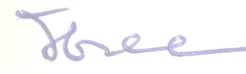    12 -12 - 2019                                                                                        Dr. K. K. Jose                                                                                         